Publicado en País Vasco el 20/05/2022 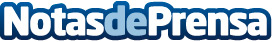 VCG Decoletaje, 90 años en el mecanizado de piezasFundada en 1932, su evolución ha estado marcada por la especialización y la inmersión tecnológicaDatos de contacto:VCG Decoletajewww.vcg-decoletaje.com946 824 012Nota de prensa publicada en: https://www.notasdeprensa.es/vcg-decoletaje-90-anos-en-el-mecanizado-de Categorias: Nacional País Vasco Recursos humanos Otras Industrias http://www.notasdeprensa.es